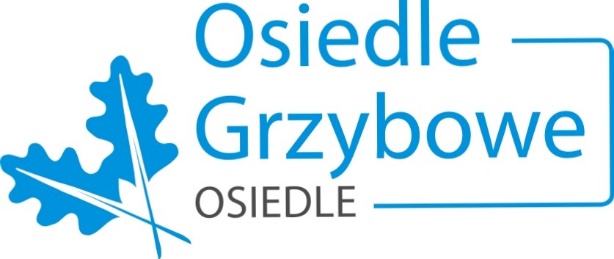 Osiedle Grzybowe, Złotniki, 12.09.2022Uchwała nr 24/2022    Zebrania Osiedlowego Mieszkańców Osiedla Grzybowego z dnia 12.09.2022r.(lista obecności obejmowała 40 mieszkańców uprawnionych)Na podstawie par. 5 pkt. 3 Uchwały nr XXXV/340/13 Rady Gminy Suchy Las z dnia 23.05.2013r. w sprawie Programu pobudzania aktywności obywatelskiej z późniejszymi zmianami, Zebranie Osiedlowe Mieszkańców przyjmuje uchwałę w zakresie realizacji Zadania Lokalnego na 2023 rok. Na podstawie pozytywnej opinii Wójta nt. poszczególnych propozycji mieszkańców zgłoszonych w ramach wniosków z 30.06 br. przy uwzględnieniu dostępnych środków na poziomie 58 464 zł, Zebranie Mieszkańców uchwala następujące Zadania do realizacji w 2023 roku:Zebranie Mieszkańców uchwala  zadania do realizacji w roku 2023 (ZL’2023), przy czym, wobec braku sprzeciwu zebranych głosowano blokowo, zgodnie z propozycją zarządu, na poniższe propozycje:1/  przenośna ukryta kamera (tzw. fotopułapka) - wspólny zakup i użytkowanie z sołectwem Złotniki  Wieś - po 1500 zł, 
2/ zakup statywu mikrofonowego - 200 zł, 
3/ zakup przenośnego ogniska - 800 zł, 
4/ powierzchnia tartanowa wokół deszczownicy na boisku - 15 000 zł,5/ modyfikacja nasadzeń na skwerze Jaskółcza/ Muchomorowa zgodnie z sugestiami większej nieregularności zieleni - w tym sugerowane przesadzenie platanów z placu Sokoła - 8000 zł,6/ zagospodarowanie skweru przy rondzie Nektarowa/ Muchomorowa - 2500 zł,7/  integracyjne warsztaty wyjazdowe koła brydżystów - 2000 zł, w tym 	par. 4220 zakup środków żywności – 1000 zł	par. 4300 zakup usług pozostałych – 1000 zł8/ wsparcie inicjatyw harcerskich szczepu NOMADA; warunek w trybie ustawy o działalności pożytku publicznego i o wolontariacie, dotacja - 2000 zł,9/ wsparcie obchodów jubileuszu OSP Zielątkowo; warunek w trybie ustawy o działalności pożytku publicznego i o wolontariacie, dotacja - 1000 zł,10/ środki na działalność integracyjną - 25 000 zł; np. festyn rodzinny, imprezy rodzinne, eventy integracyjne w plenerze i świetlicy, sprzątanie lasku i osiedla, zajęcia stałe kół zainteresowań typu salsation, rytmika, morsation, TAI CHI, joga, fitnesowe itp.; w tym:	- par. 4210 zakup materiałów i wyposażenia – 4000 zł	- par. 4220 zakup środków żywności – 5000 zł	- par. 4300 zakup usług pozostałych – 6000 zł	- par. 4170 wynagrodzenia bezosobowe – 10000 zł11/ dodatkowo wydziela się 400 zł na działalność bieżąca (kwiaty, wiązanki) Łączna kwota uchwalonych wniosków wynosi 58 400 tyś zł co stanowi łączną sumę przydzieloną na Zadanie Lokalne dla Osiedla Grzybowego na rok 2023.Decyzją Zebrania Mieszkańców głosowano nad całością  propozycji zaproponowanych po dyskusji przez zarząd osiedla. W głosowaniu wzięło udział 40 osób. Za uchwałą było 40 osób, 0 osób się wstrzymało, nikt nie był przeciwko.Uchwałę o nr 24/2022 przekazuje się Wójtowi Gminy.